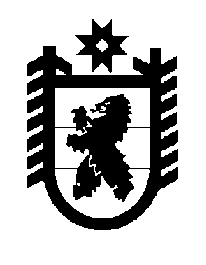 Российская Федерация Республика Карелия    ПРАВИТЕЛЬСТВО РЕСПУБЛИКИ КАРЕЛИЯРАСПОРЯЖЕНИЕот  17 июля 2017 года № 401р-Пг. Петрозаводск 	Внести в перечень государственных программ Республики Карелия, утвержденный распоряжением Правительства Республики Карелия                         от 23 марта 2017 года № 158р-П, изменение, дополнив пунктом 5.1 следующего содержания:  Временно исполняющий обязанности
 Главы Республики Карелия                                                   А.О. Парфенчиков«5.1.Формирование современной городской средыМинистерство строительства, жилищно-коммунального хозяйства и энергетики Республики КарелияМинистерство строительства, жилищно-коммунального хозяйства и энергетики Республики Карелия20».